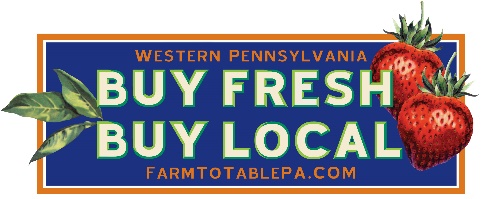 CALL FOR SPEAKERS INFORMATION FORM AND AGREEMENT16th Annual Farm to Table ExpoMarch 3-March 12, 2023The 2023 Farm to Table Buy Local Expo will once again be part of the Pittsburgh Home & Garden Show!  The expo provides consumers with 10 days of networking and educational opportunities. Our Expo will provide consumers with 10 days of exposure to local farms, food producers, wineries, distilleries, meaderies and breweries as well as networking and educational opportunities. Educational opportunities will include Cooking Demonstrations, Gardening Classes with Local Gardening Guru, Doug Oster, Information about Specialty Crops, Agritourism, CSAs, Farmers’ Markets and More! The expo will provide consumers with ideas and information about where their food comes from and where to find businesses and organizations who can provide them with healthy food and healthy lifestyle choices.  Exhibitors can sample & sell their products. Historically, the Home and Garden Show attracts over 300,000 over the course of 10 days. We are looking for presentations that include healthy, local, fresh, real food and resources to obtain, deliver, preserve and cook real food. Speakers should demonstrate the connection between health and nutrition as well as offer consumers “the why and the how” to buy local farm products and locally produced foods. Please use the form below to submit a presentation, workshop or demonstration for the 2023 Farm to Table event.Speaker:   _______________________________________________________________________________________Contact information to be printed in conference materials (Title, Business/ Organization, City, State):_______________________________________________________________________________________________________________________________________________________________________________________Title of Presentation:  ____________________________________________________________________________________________________________________________________________________________________________Relevant Experience (briefly described): _____________________________________________________________________________________________________________________________________________Is this a hands-on demonstration?  	Yes	NoAudio Visual/Other Equipment:  ________________________________________________________Preferred speaking time:  		Friday, March 3rd 		AM 	PMSaturday, March 4th  		AM	PMSunday, March 5th 		AM	PMMonday, March 6th 			PM					Tuesday, March 7th 			PM                                                                        Wednesday, March 8th    		PM				              Thursday, March 9th 			PM				              Friday, March 10th 		AM	PM                                                                        Saturday, March 11th 		AM	PM                                                                        Sunday, March 12th 		AM	PMThis agreement is between the organizers, Farm to Table Buy Local and _________________, whereby Speaker agrees to present program as listed above:Presentation Logistics1.  Check-inYou should arrive at the conference no later than one hour before your presentation.  Upon arrival, you should go to the Conference Registration table.  Here you will receive final details and credentials for the conference.2.  Contact information for event communications:Onsite Name:_________________________________________________________________Onsite Contact Email: _______________________________________________________________Onsite Contact Phone Number (for day of event): _________________________________________WaiverThe Speaker agrees to present at the expo and to adhere to the content of their talk as outlined in the description.AgreementI, the undersigned, agree to provide speaking services in accordance with the specifications documented above.  I agree to indemnify and hold harmless Farm to Table Buy Local against any and all claims, liabilities and expenses of any nature whatsoever, arising out of or related to the provision of my speaking services._____________________________________                  __________________Signature of Presenter				                       Date_____________________________________                  __________________Signature of Farm to Table Buy Local				          DateIn order to be considered, a bio must be included with this form. Also, send a copy of the presentation if applicable.  Please return form by January 31st. Spots cannot be guaranteed after February 10th. Submit competed form:          Carla Clipper, cclipper@american-healthcare.net    fax: (412)563-8319Farm to Table Buy Local733 Washington RoadSuite 102Pittsburgh, PA 15228 